Key Identified RisksDate of original Assessment: 23/08/2018  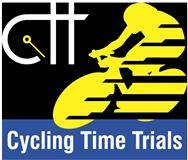 Risk AssessmentCourse/Road(s) Assessed: WN25/01      Course: CCC 25mtt NS7    Date of Assessment/Review: 12/02/2019Name of Assessor: CommitteeCourse Description: Caithness Cycling Clubs 25 mile TT course (BC - NS7).The course is a registered British Cycling course (NS7).Start on A9 50 yards east of "Welcome to Thurso" sign on south side of Thurso, continue on A9/A882 through Watten to turn 1 mile east of Watten village (12.5 miles). Retrace to finish 400 yards short of start (25 miles).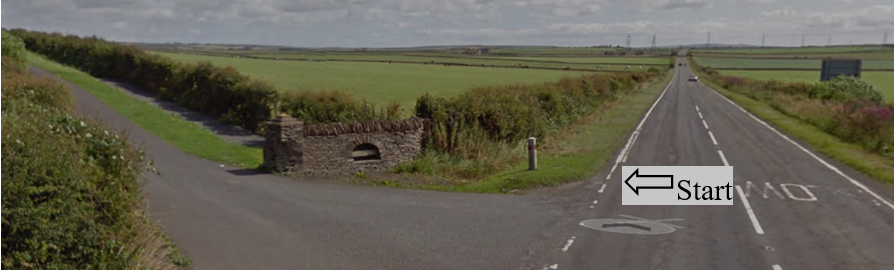 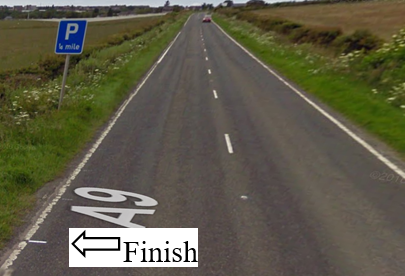 Traffic Flows: The course is an out and back course with a Dead Turn.Course/Event History:  This course has been used regularly for over 20 years.DistanceLocationIdentified Significant Risk/HazardsLevel of Risk
Low/Med/HighMeasures to reduce Risk
(if applicable)Miles 0.0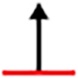 StartLocated at farm entrance road just outside Thurso on the A9.TrafficMedSignage to warn trafficStart coned offTimekeeperMarshall to push off competitorsMarshalls to wear HiVisMiles 2.0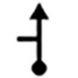 Weydale turnoff – straight onMinor road turn offLowMinor road turn off (No action required)Miles 3.5Sordale turnoff - straight onMinor road turn offLowMinor road turn off (No action required)Miles 4.4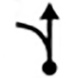 Roadside turnoff - straight onMinor road turn offLowMinor road turn off (No action required)Miles 4.5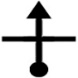 Roadside crossroads - straight onMinor road turn offLowCrossroads from Roadside to Halkirk (No action required)Miles 8.3Gillock turnoff - straight onMinor road turn offLowMinor road turn off (No action required)Miles 11.1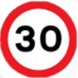 Watten 30mphNo HazardN/A30 MPH speed limitMiles 11.3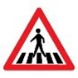 Pedestrian CrossingHazard to cyclist & pedestriansMedCyclists to observe Highway Code and give way to pedestriansMiles 11.4Watten Crossroads - straight onMinor road turn offLowMinor Crossroads in town of Watten (No action required)Miles 11.5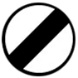 Watten end of 30mphNo HazardN/AEnd of 30 MPH speed limitMiles 12.5Dead Turn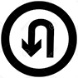 Dead Turn – go past and round turn marshallOncoming trafficMedCyclist to give way to traffic and observe the highway code.Signage to warn traffic approaching the course.Marshall to warn traffic approaching the course.Marshalls to wear HiVis.Miles 13.5Watten 30mphNo HazardN/AMiles 13.6Watten Crossroads - straight onMinor road turn offLowMinor Crossroads (No action required)Miles 13.7Pedestrian CrossingHazard to cyclist & pedestriansMedCyclists to observe Highway Code and give way to pedestriansMiles 13.9Watten end of 30mphNo HazardN/AMiles 20Georgmas turnoff - straight onA9 Junction – cyclist has the right of wayLowSignage to warn traffic turning onto the courseMiles 20.5Roadside crossroad - straight onMinor road turn offLowCrossroads from Roadside to Halkirk (No action required)Miles 25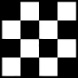 Finish 400 yards short of the Start.LowSignage to warn trafficMarshalls to wear HiVisNOTES:1.     The use of a vehicle for the timekeeper(s) at start and finish is where appropriate and is only identified as an example for the action to be taken2.    The small junctions or entrances to farms/ facilities (garage,.eatery, etc) that are not identified in this risk assessment have been considered, however are not considered  significant to pose a risk and therefore have not been noted.    